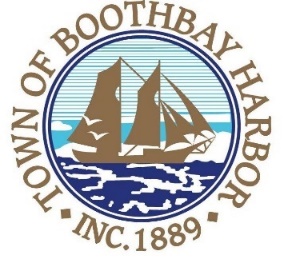                      TOWN OF BOOTHBAY HARBORSELECTMEN’S MEETING AGENDA                                                              Monday, January 11, 2021VIRTUAL MEETING (VIA ZOOM):  See instructions to connect below    Boothbay Harbor Town Office, 11 Howard Street                    7:00 p.m.CALL TO ORDER:Introduction of Town Manager & Board of SelectmenTown Manager Announcement(s) Town Department ReportsSelectmen ReportsFinancials Minutes Approval – December 28, 2020LicensesLiquor License, Malt, Spirituous & Vinous, Ports Pizzeria, 28 Union Street, renewal New BusinessWharves and Weirs Hearing held on-site at 3:00 p.m. for Boothbay Region Maritime Foundation, represented by Gartley and Dorsky Engineering and Surveying, Map #16 Lots #21 and 22, 85 and 87 Atlantic Ave., Boothbay Harbor, is proposing to remove the existing pile supported wharf and pier, and associated floats, reconstruct an existing seawall, construct a new pile supported wharf and pier, install a 3,000 square foot bait storage building, and lobster tank building.  The pier repairs include the removal of a total of 450 existing timber piles and install a total of 314 new pilings.  The applicant also proposes to install a new float system off the north face of the pier consisting of : (1) eight-foot wide by eight-foot long float; (23) eight-foot wide by 24-foot long floats; (9) six-foot wide by 24-foot long floats; (6) six-foot wide by 16-foot long floats; and (2) 12-foot wide by 24-foot long floats., in the waters of Boothbay Harbor, Maine.Gary Stone, First National Wealth ManagementOld BusinessCovid-19 discussion Public ForumWarrantsExecutive SessionMotion to Adjourn